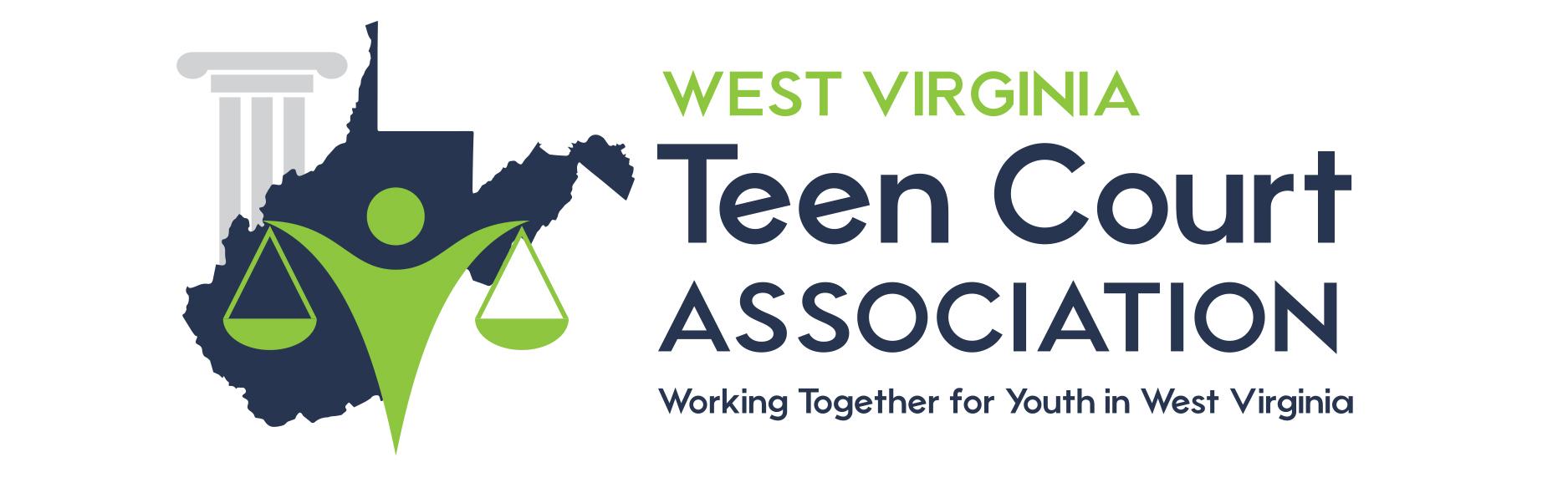 Date: ________________________________Dear: ________________________________After reviewing your WV Teen Court case, you still need to fulfill:Jury Duties: _______________________________________________________Community Service Hours: ___________________________________________Essay: ____________________________________________________________Letter: ____________________________________________________________Classes: __________________________________________________________Jail Tour: _________________________________________________________Ride Along: _______________________________________________________Counseling: _______________________________________________________Other: ____________________________________________________________		____________________________________________________________Failure to complete the components of your sentence indicates that your case will be returned to Juvenile Court. Contact your case manager, _______________________________, IMMEDIATELY at:	Phone:		(304) 913-4956 ext. (if any) _______	Email: 		______________________________________________